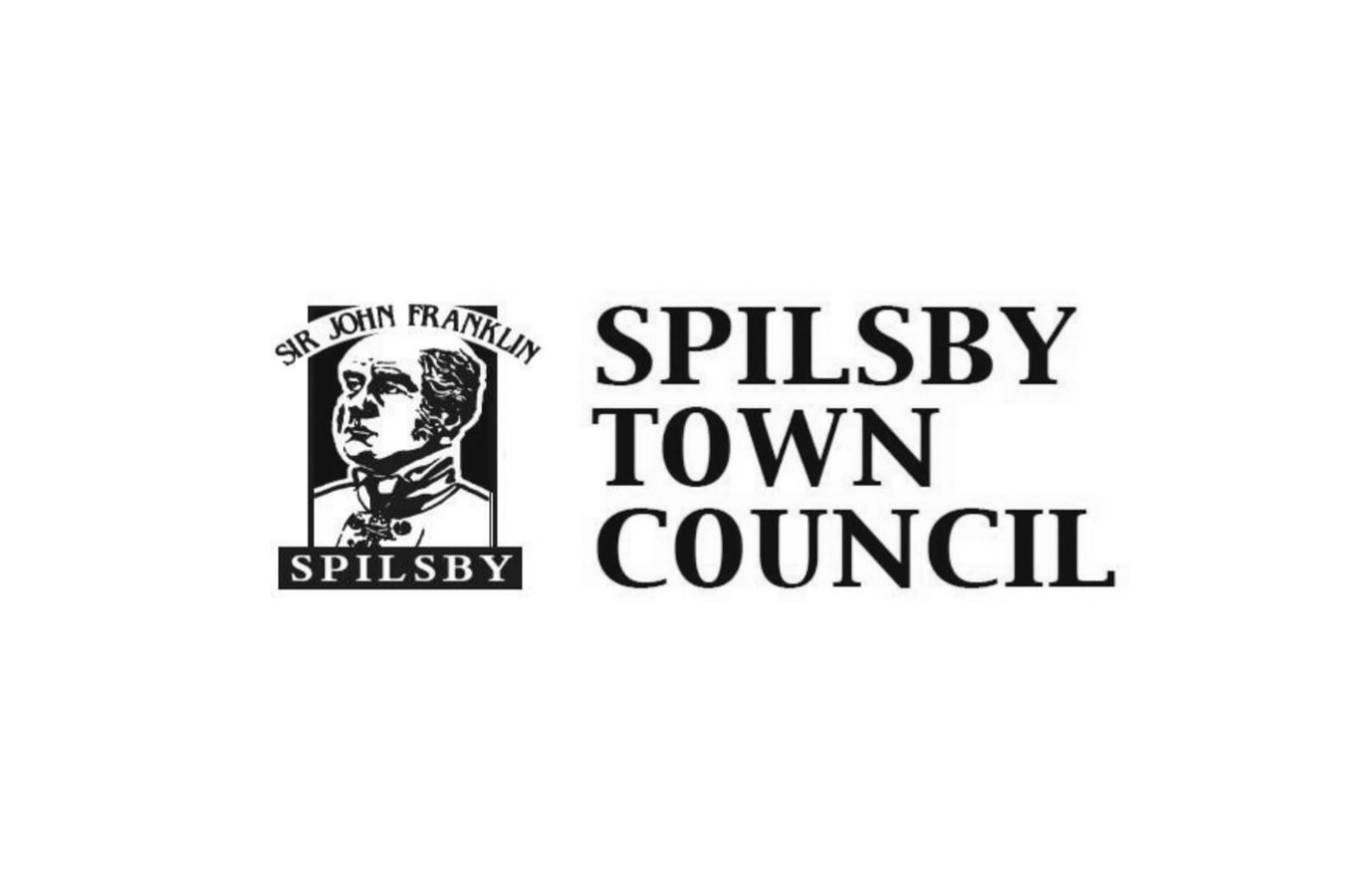 Minutes of the Full Council Meeting held on 23rd June, 2022 at 6:30pm in Franklin Hall, Spilsby. These are notes of the meeting until approved by the Council as a true record.Present: Cllrs E Day (Deputy Mayor), M Gibson, S Haddock, T Kemp (Mayor), W Rose, T Taylor and M Wragg.Town Clerk, J Sargent.Opening RemarksMayor T Kemp welcomed all present, reminding Councillors about safety, to turn phones off and appropriate conduct. Public SessionIt was Resolved to move to into formal session as there were no press or public in attendance.Apologies.Cllrs M Gale, L Marsh, D Mangion, K Wood and A Wright.Declarations of Interest.None received.To approve as a correct record the minutes of the Full Council Meeting 26th May, 2022.With no matters arising the minutes from May were resolved unanimously.To ratify the resolutions made at the Finance and Policies Committee Meeting held on 9th June, 2022, including the Annual Governance and Accountability Return Statement for the 2021/22 financial year.Cllr T Taylor mentioned requesting the installation of the old shed previously ordered. The Clerk had spoken with the supplier who advised the shed was put into storage, has subsequently been used to spare parts and the remaining parts have been damaged – no longer fit for purpose. With no further matters arising the minutes of the Finance and Policies Committee from June were resolved unanimously.To receive brief reports from the Town Mayor, Town Council’s working groups, representatives on outside bodies and the Town Clerk.The Mayor and Town Clerk emailed reports to Councillors prior to the meeting. A report from the Poorlands Working Group was also distributed to Councillors.To discuss community matters with and to receive reports from Lincolnshire County Councillor and East Lindsey District Councillors.County Cllr Bowkett and District Cllr Mangion emailed written reports distributed to Councillors prior to the meeting.To receive a report on the meeting with Magna Vitae about potential developments at the Recreation Ground and to consider further action.Cllrs T Taylor, M Gibson and D Mangion attended the meeting. Cllr Taylor gave a brief summary explaining how Magna Vitae intent to have two groups: A Business Plan Group and A Funding and Governance Group. A new Multi-Use Games Area (MUGA) will replace the old tennis courts, with flood lights. The option of a skate park was also discussed. Improvements to the facilities were also discussed to enable the football club to enter the football pyramid. Cllrs attending advised the Council needs to be consulted. Installation of CCTV was also discussed.To approve the accounts for June 2022.With no matters arising the accounts for June were resolved unanimously.To receive the first quarterly update for the 2022/23 financial year.The quarterly update was not ready to present. Moved to the next meeting.To consider paying the DTC for additional hours worked.The Clerk explained there was an error on the Deputy Town Clerk’s timesheet which has now been correct, however, it revealed over the past year the DTC had work almost 42 hours over the contracted hours. It was proposed by Cllr Taylor to pay DTC for 40 hours, seconded by Cllr Haddock, resolved unanimously.Workplace Pension SchemeTo consider Spilsby Town Council’s employer contribution to the workplace pension.The Clerk explained employers must contribute a minimum of 3% of the employee’s salary to a workplace pension scheme. It was proposed by Cllr Taylor to pay 3% and to be review at the Clerk’s next appraisal, seconded by Cllr Haddock, resolved unanimously.To approve monthly direct debit payments to Nest Pensions.Cllr Taylor asked how much the Council’s contributions would be, at the meeting the Clerk could not confirm the exact amount due to a change in tax code but advised it would be between £40-£60 a month. Resolved unanimously.To consider any urgent business.Cllrs were advised that Platform confirmed they own the land next to No. 1 Old Market Avenue which has been cordened off with orange fencing. Cllr Kemp advised the bunding was integral to the structure of the wall. Cllr Rose wants Platform to maintain the land. Cllr Taylor advised the trees at the Toc H need to be cut back. Town Clerk to ask Welton Garden Services to cut back further on their next cut in the area.Cllrs expressed concern over whether land the Town Council maintain is registered to the Town Council. The Clerk to build in the the 2022-23 budget plans to register the land, with deeds and proof of ownership. With no further matters, Cllr Kemp closed the meeting at 7:35pm.Signed…………………………………………………………….Spilsby Town Mayor - Cllr T Kemp Signed…………………………………………………………….Clerk to the Council - J Sargent